Review QuestionsforFinal ExamFrances Kelsey Secondary School – 2019/20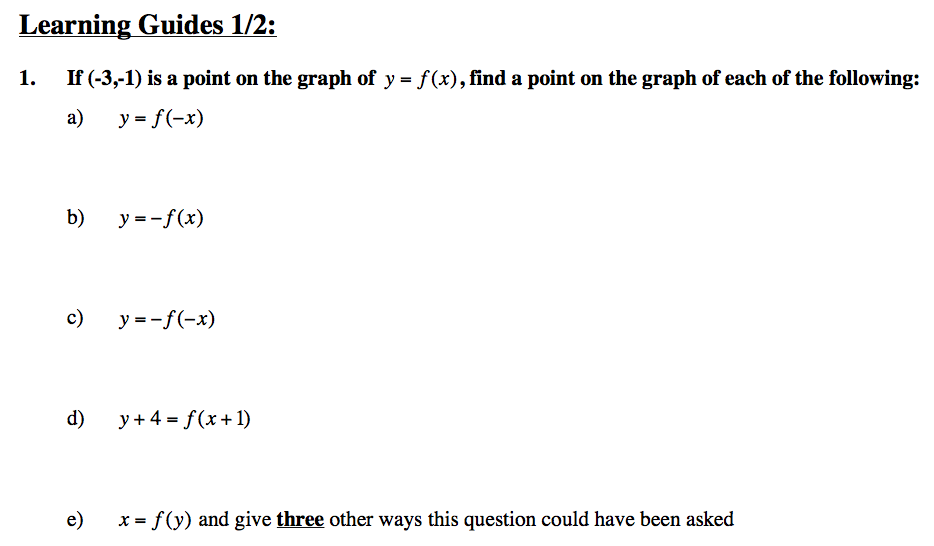 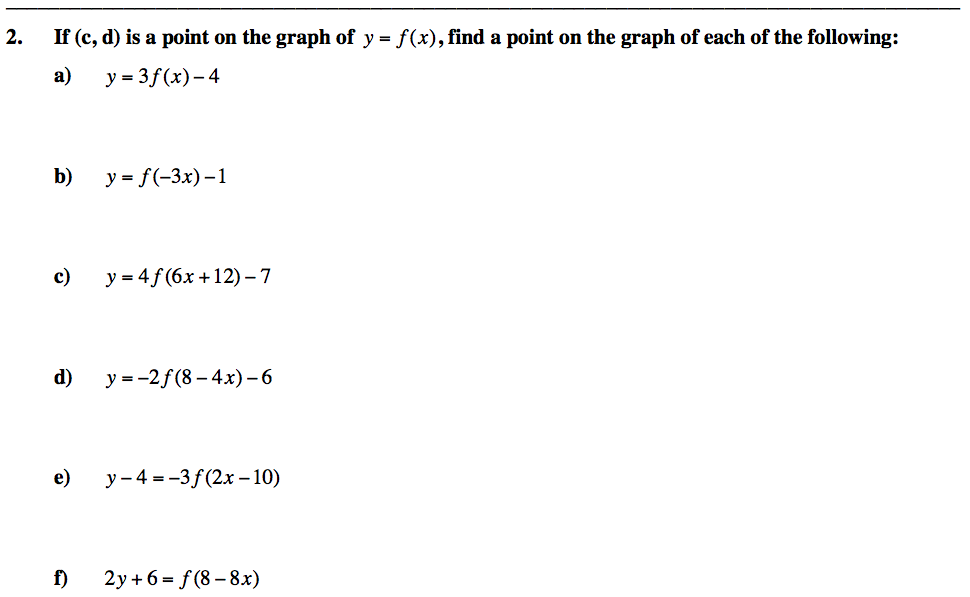 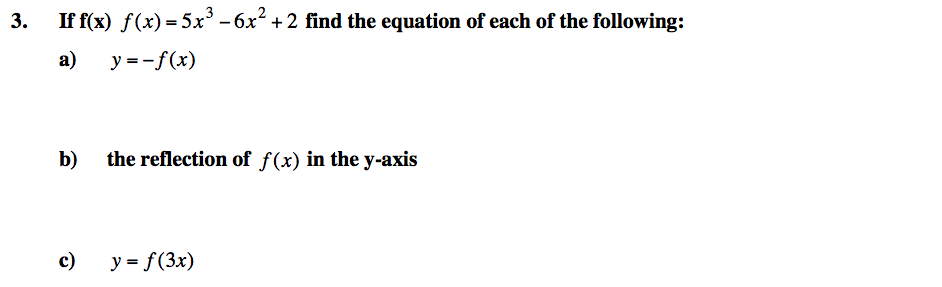 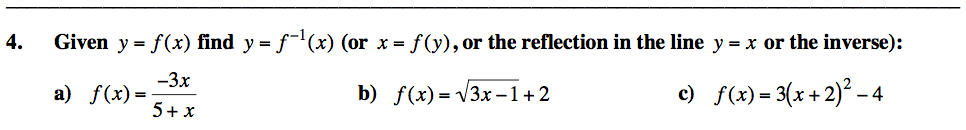 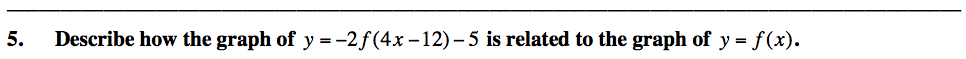 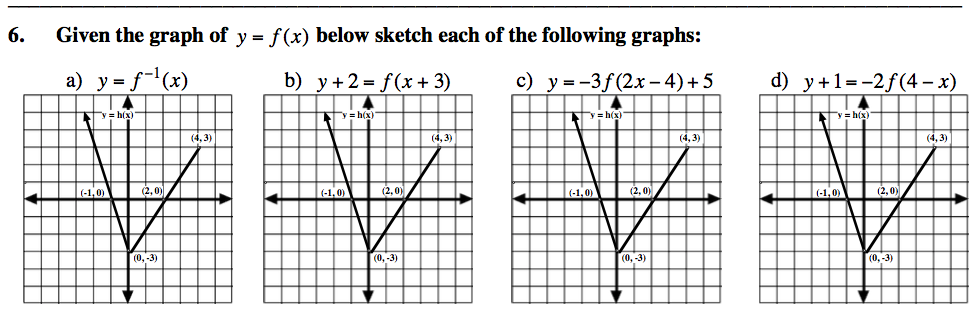 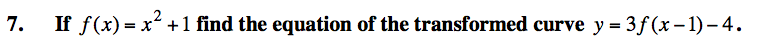 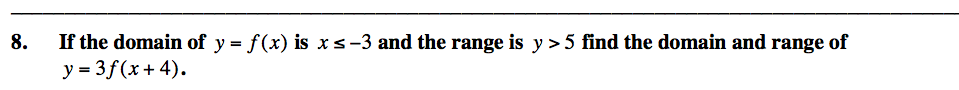 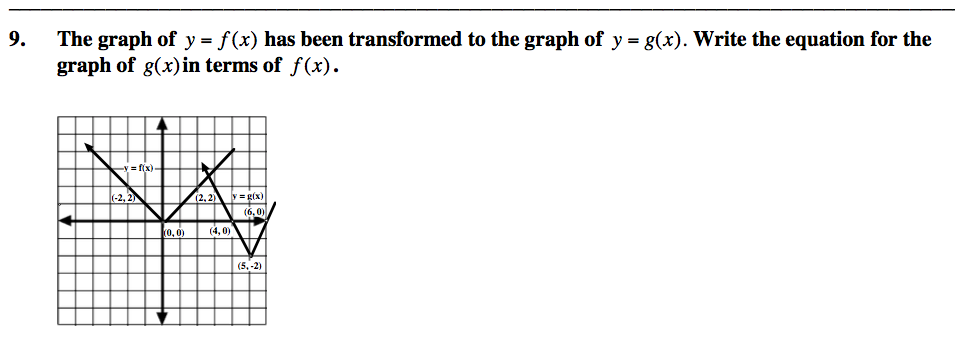 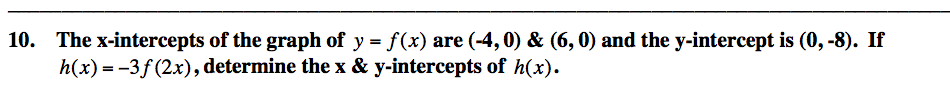 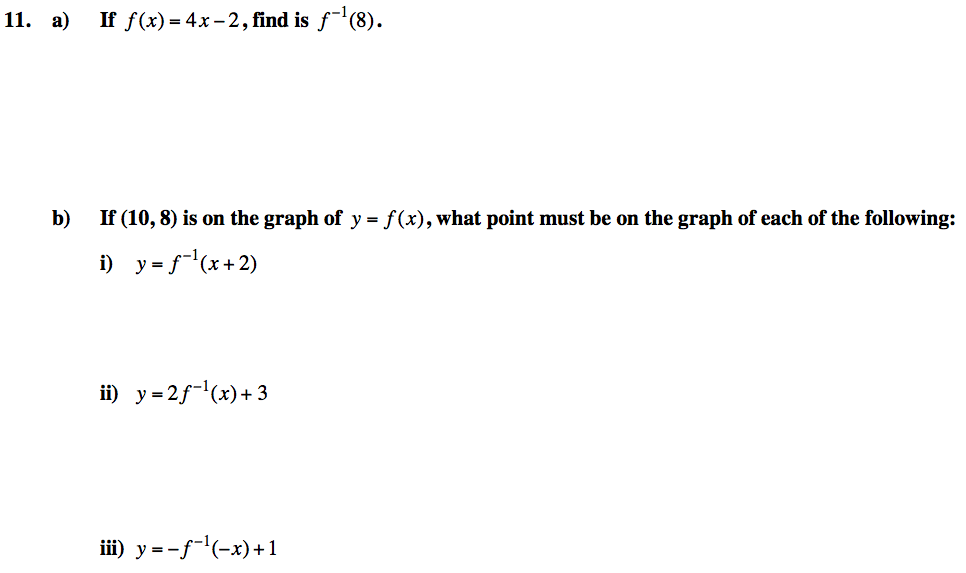 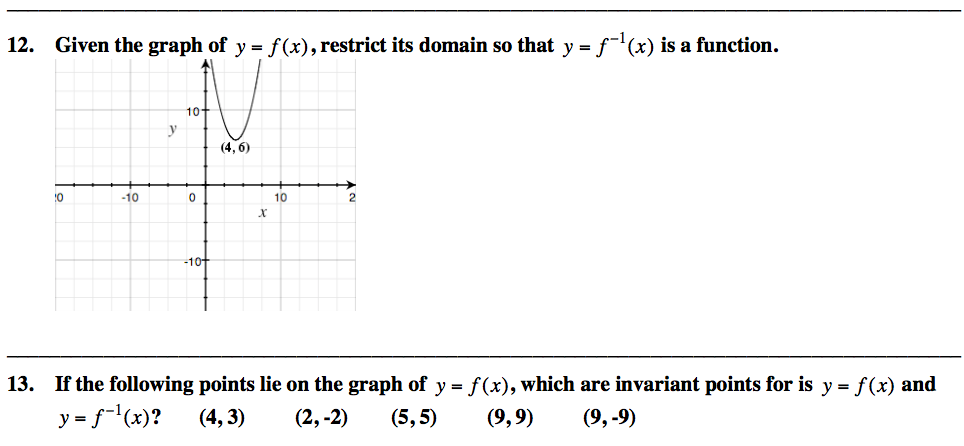 Learning Guide 31. Match each function to its corresponding graph._______________________________________________________________________________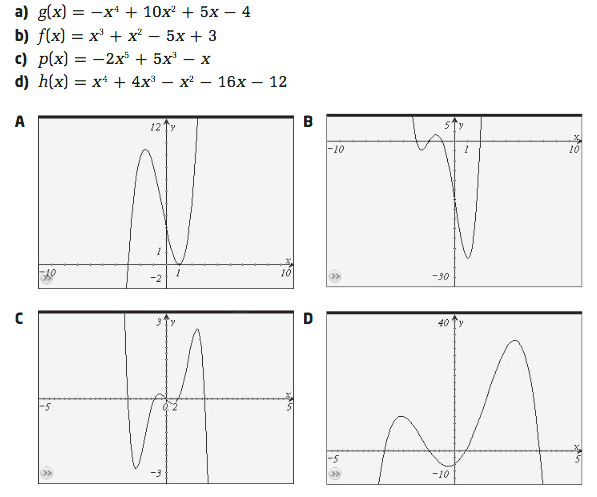 2. 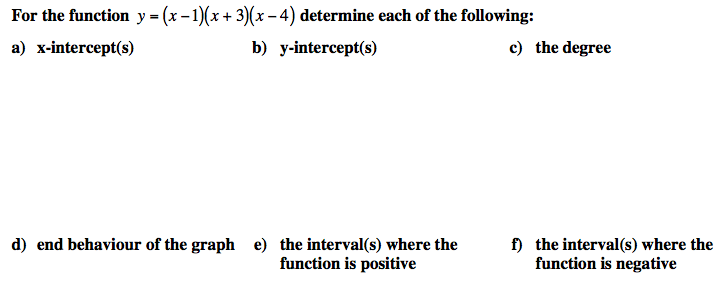 3.  Use synthetic division to determine the remainder for  ._______________________________________________________________________________4.  Use the remainder theorem to determine the remainder when         is divided by _______________________________________________________________________________5.  Determine the value of k if the remainder is 3 for _______________________________________________________________________________6 a)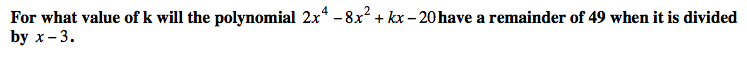 _______________________________________________________________________________6 b)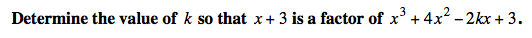 _______________________________________________________________________________7. 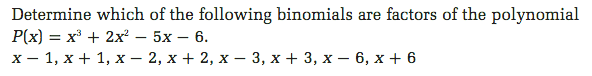 8.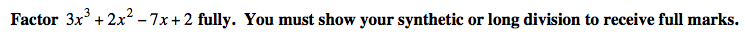 9.  Factor fully ._______________________________________________________________________________10a)  Determine the equation of the function shown on the graph below.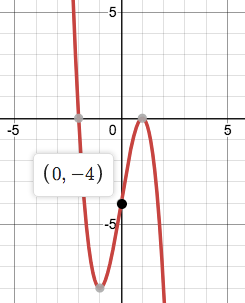 10b)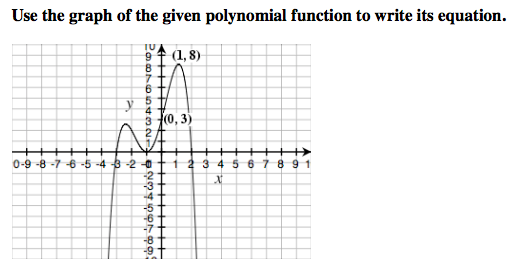 11.  Determine the equation of the function that the zeros are -2, -1, and 3 (multiplicity 2)          and passes through the point (2, 24)._______________________________________________________________________________12.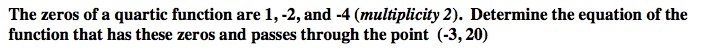 _______________________________________________________________________________13.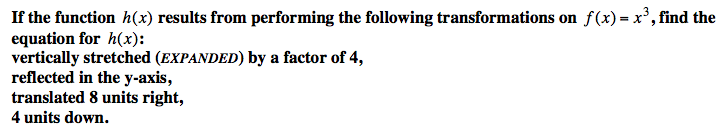 _______________________________________________________________________________14.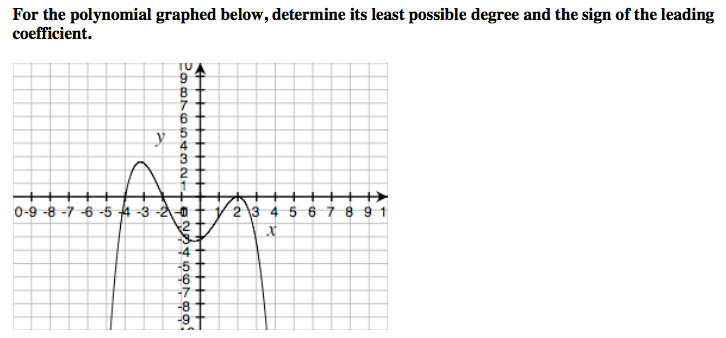 Learning Guide 4/5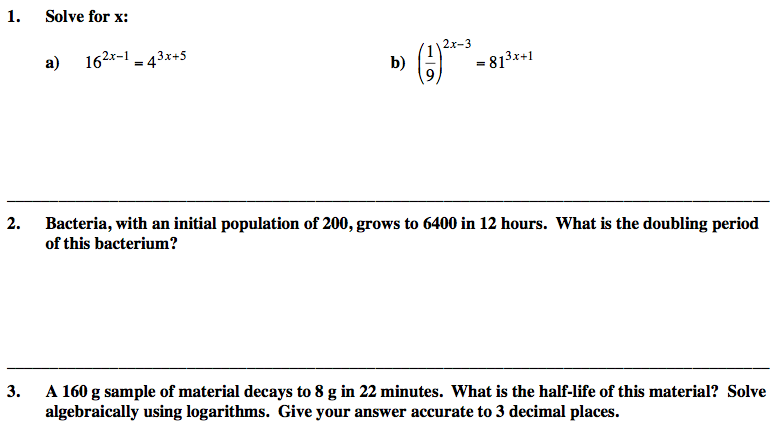 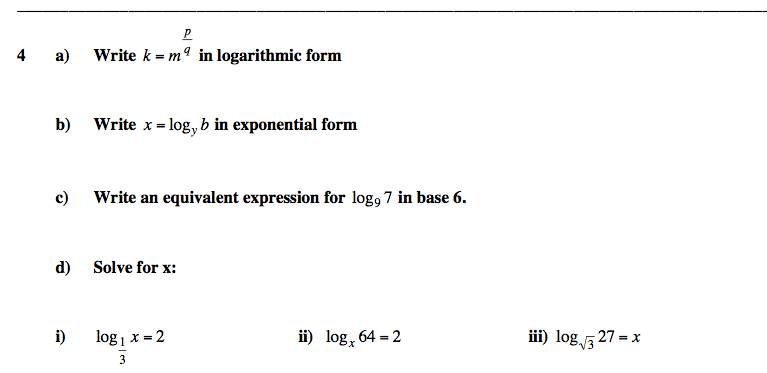             iv)                                       v)    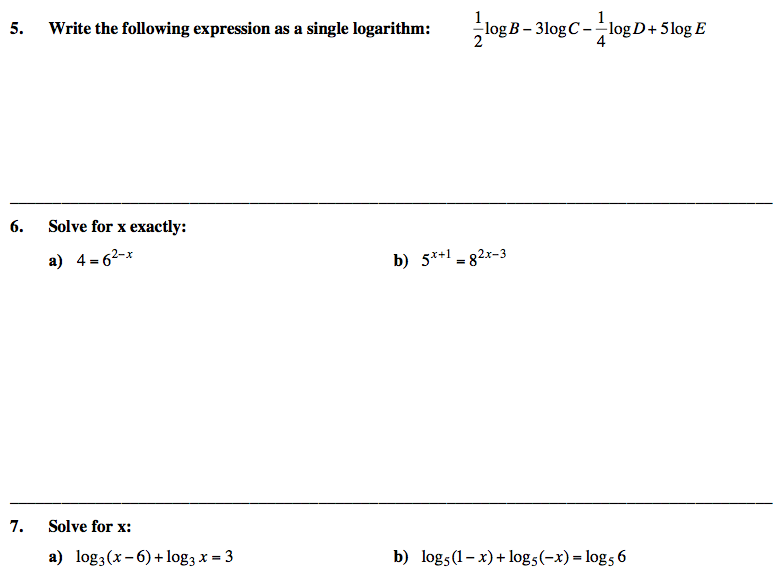 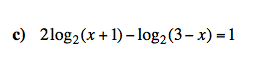 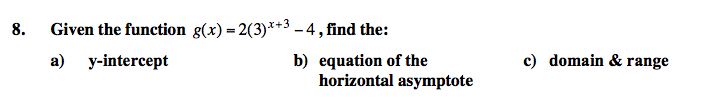 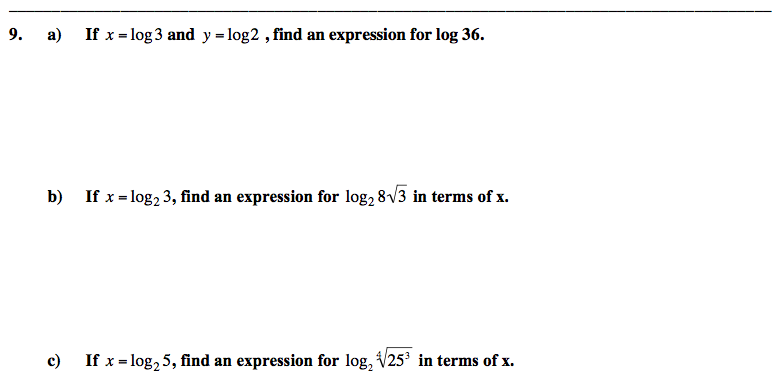 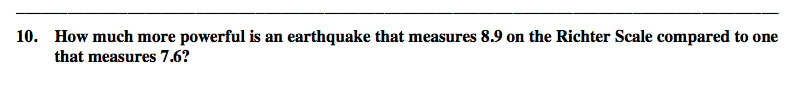 _______________________________________________________________________________   11.  A 200 g sample of radioactive polonium-210 has a half-life of 138 days.	a) Determine an equation to model this situation of the mass of polonium that remains                  after t days.	b) Determine the mass that remains after 5 years?	c) How long will it take for this 200 g sample to decay to 12.5 g?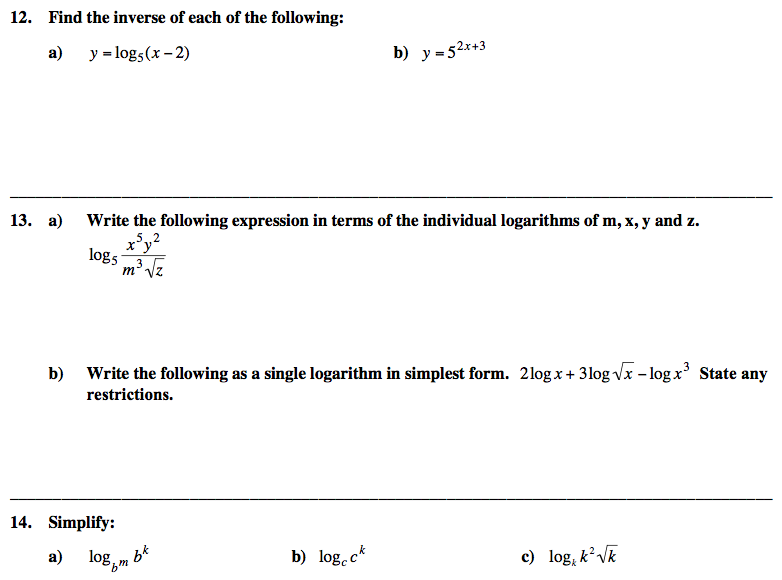 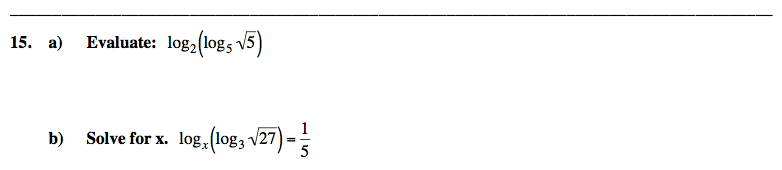 Learning Guide 61.  Find the sum of the geometric series.a)  			b)  c)  			d)    given   and  _______________________________________________________________________________2.  A geometric series has a sum of 1365. Each term increases by a factor of 4. If there are 6 terms,       find the value of the first term._______________________________________________________________________________3.  Rewrite each series as a sum.         a) 							b)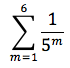 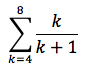 _______________________________________________________________________________4.  Evaluate each series.         a)								b)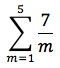 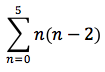 _______________________________________________________________________________5.  Rewrite each series using sigma notation.         a)  				b)          c)   					d)  Learning Guide 7/81.  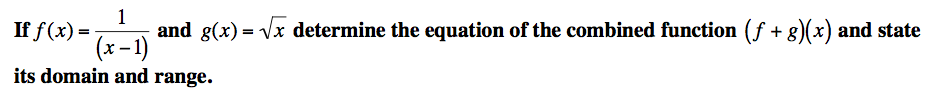 _______________________________________________________________________________2.  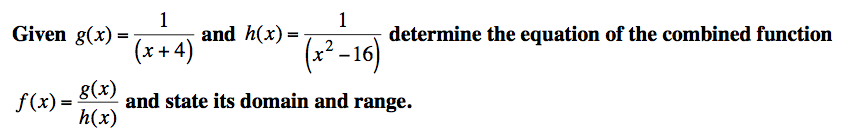 _______________________________________________________________________________3.  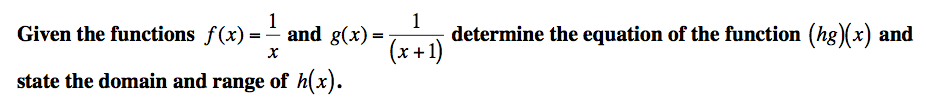 ______________________________________________________________________________4.  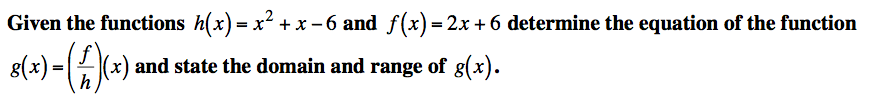 5.  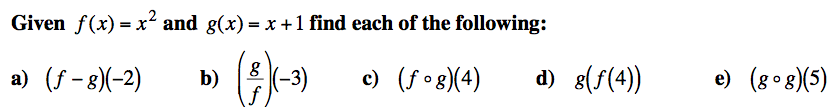 _______________________________________________________________________________6.  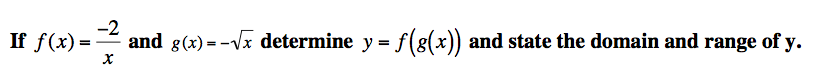 _______________________________________________________________________________7.  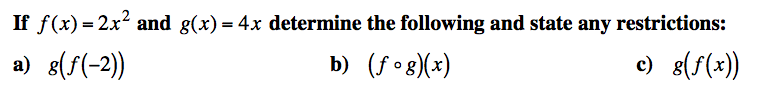 _______________________________________________________________________________8.  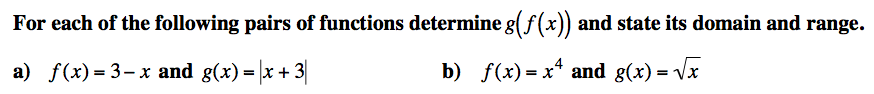 9.  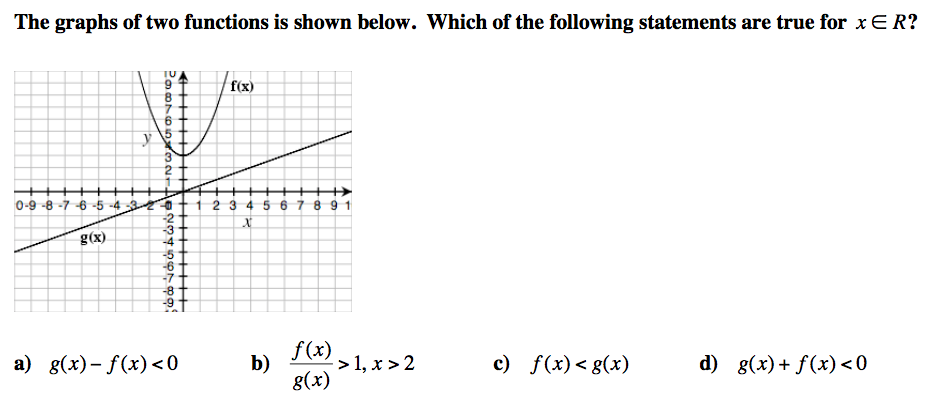 Learning Guide 10/11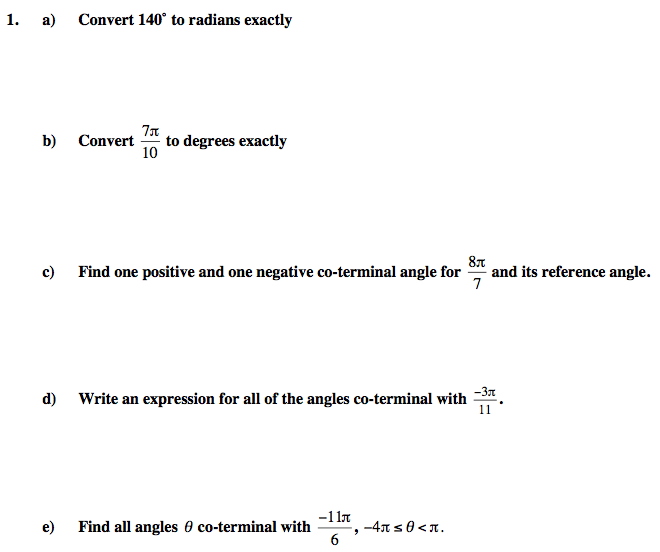 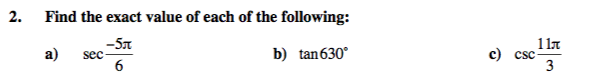 _______________________________________________________________________________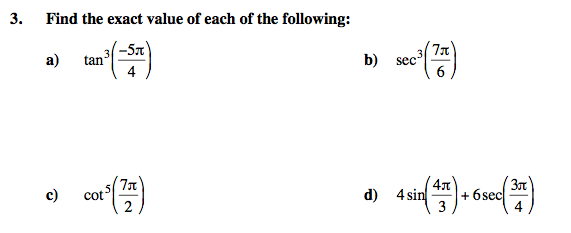 _______________________________________________________________________________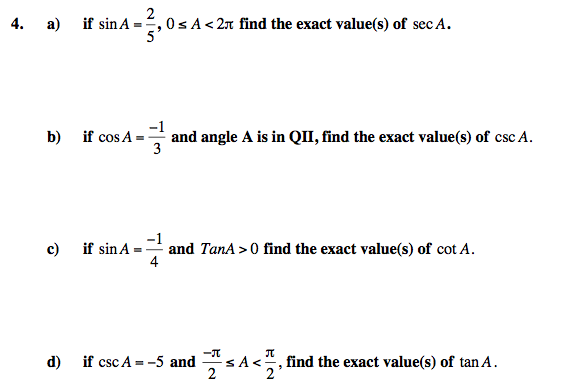 _______________________________________________________________________________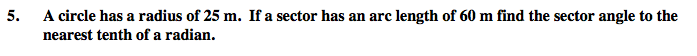 Learning Guide 12/13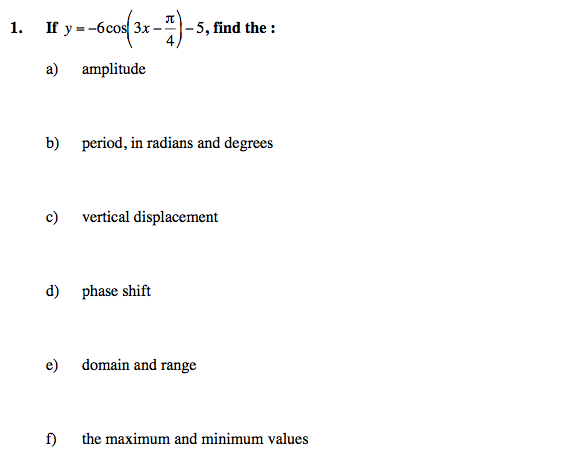 _______________________________________________________________________________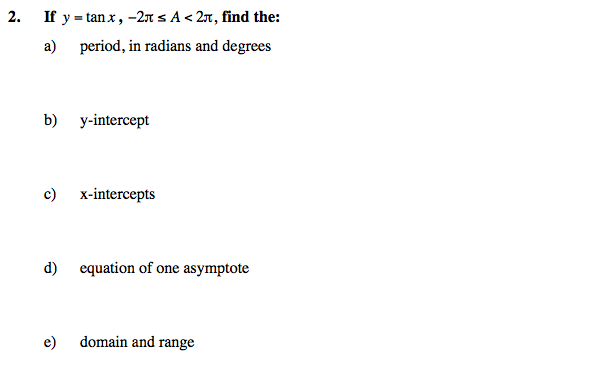 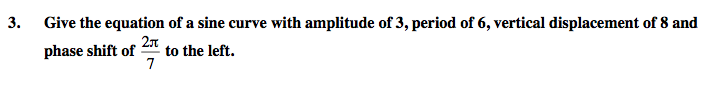 _______________________________________________________________________________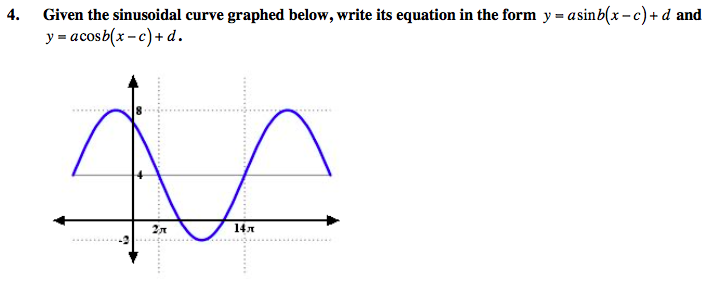 _______________________________________________________________________________5.   Graph    for two cycles.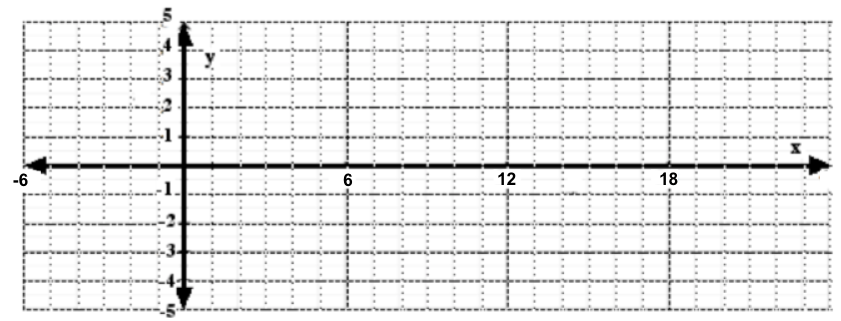 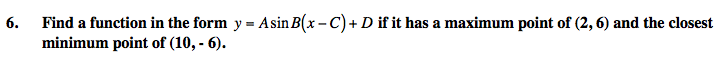 7.   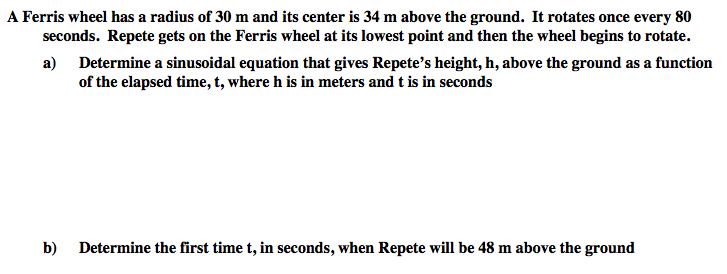 _______________________________________________________________________________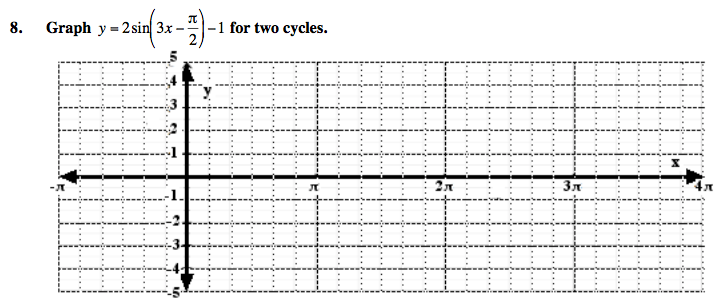 Learning Guide 14/15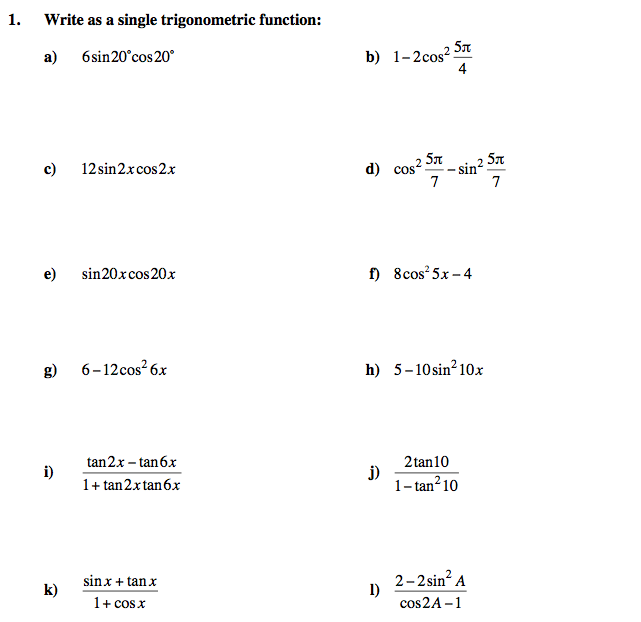 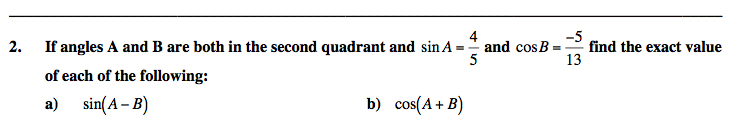 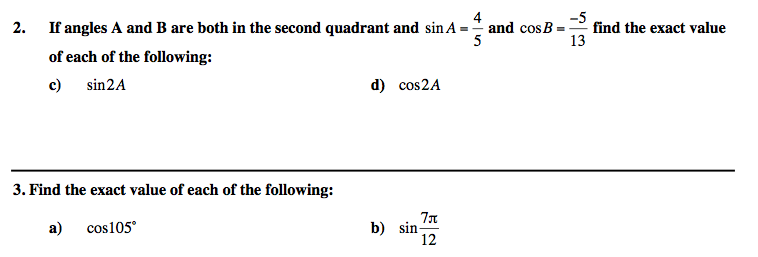 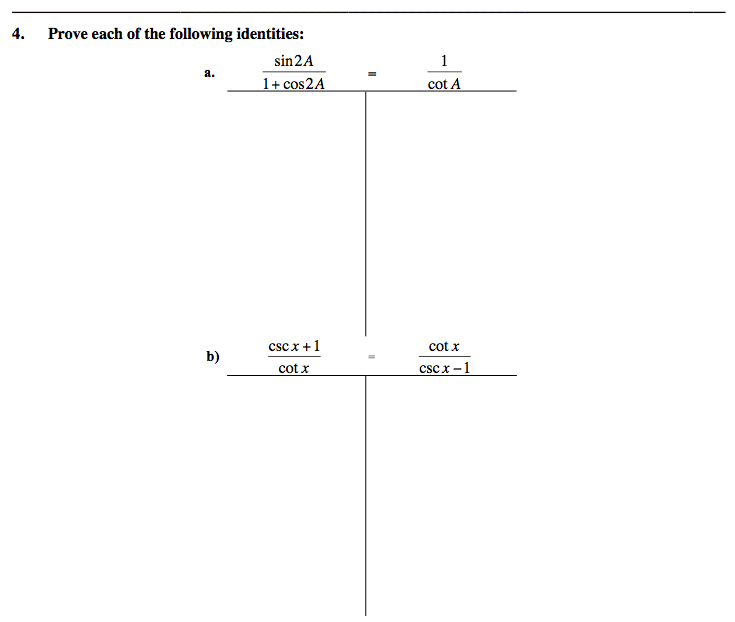 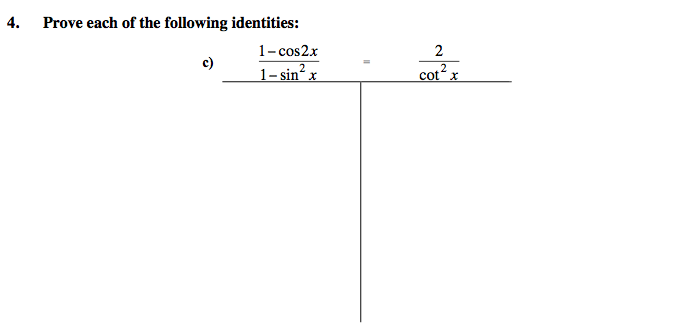 Learning Guide 161.   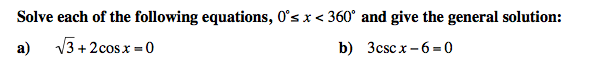 __________________________________________________________________________________2.   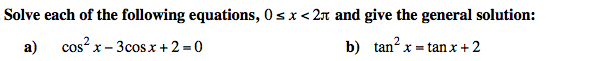 3.   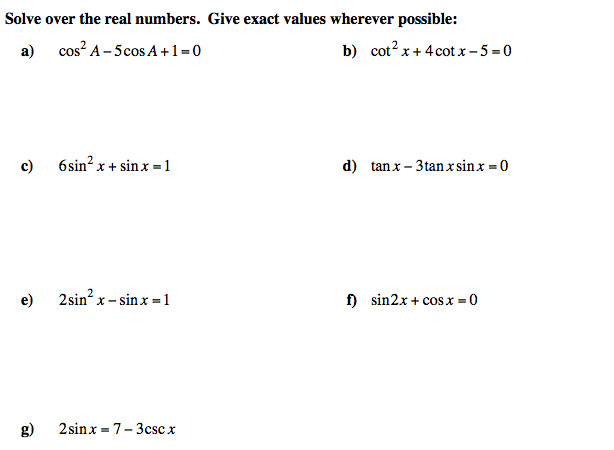 __________________________________________________________________________________4.   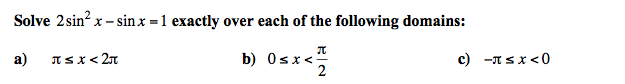 __________________________________________________________________________________5.   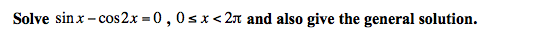 